http://bolcsesz.uni-miskolc.hu/uj/index.htmlhttp://bolcsesz.uni-miskolc.hu/uj/index.html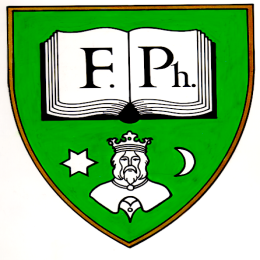 Miskolci EgyetemBölcsészettudományi KarHallgatói Tájékoztató FüzetA 2021 szeptemberében beiratkozott hallgatók számáraSzociális munka alapszak (BA)Ózdi képzésA kiadvány a „FŐNIX ME” – Megújuló Egyetem felsőoktatási intézményi fejlesztések a felsőfokú oktatás minőségének és hozzáférhetőségének együttes javítása érdekében EFOP 3.4.3-16-2016-00015 pályázat keretében jelent meg.A Miskolci Egyetem Bölcsészettudományi KaránakDékáni HivatalaDékánDr. Illésné dr. Kovács Mária
egyetemi docens
tel.: 46/565111, 1497-es mellék
e-mail: illesnekovacs.maria@uni-miskolc.hu DékánhelyettesDr. Kecskés Judit
egyetemi docens, tanulmányi dékánhelyettes
tel.: 46/565111, 2013-as mellék
e-mail: kecskes.judit@uni-miskolc.huA Dékáni Hivatal vezetőjeBorbás Emese
tel: 46/565111, 2226-os mellék
e-mail: borbas.emese@uni-miskolc.hu 
Kari Neptun-felelősNehaj Judit
tel: 46/565-111/2014-es mellék
e-mail: boljutka@uni-miskolc.hu
Kari ÜgyintézőKonyha Andrea
tel: 46/565-111/2015-ös mellék
e-mail: bolkandi@uni-miskolc.hu
Egyetemünkön a tanulmányi ügyintézés, a hallgatói nyilvántartás az Oktatási és Minőségbiztosítási Igazgatóságon történik: A/1-es épület mfsz. 17. Ennek megfelelően a hallgató jogviszonyával, tanulmányaival kapcsolatos bármilyen igazolást is az Oktatási és Minőségbiztosítási Igazgatóság állít ki. Honlap: http://www.uni-miskolc.hu/hkÜgyfélfogadási rend:Hétfő: 9.00 – 11.00-igKedd: 13.00 – 15.00-igSzerda: 9.00 – 11.00-igCsütörtök: 13.00 – 15.00-igPéntek: 9.00 – 11.00-igA Miskolci Egyetem Bölcsészettudományi Karának IntézeteiA Miskolci Egyetem Bölcsészettudományi Karának képzéseiTisztelt Hallgató!A Miskolci Egyetem Bölcsészettudományi Karának Tanrendje tartalmazza mindazt a tudnivalót, amely Önt segíti tanulmányai során.A Tanrend az adott szak mintatantervét tartalmazza, melyet követve teljesítheti a képzési időre megadott kreditszámot.A BA szintű diploma kézhezvételéhez 210 kreditpont megszerzése kötelező.Felhívom a figyelmét arra, hogy a 87/2015. (IV. 9.) kormányrendelet 54.§ (1) bekezdésével összhangban az ajánlott tantervben – az osztatlan tanárképzésben az összefüggő egyéni iskolai gyakorlat kivételével – az egyes félévek kreditértéke 30 kredit +/- 3 kredit, amely biztosítja az Ön számára tanulmányaiban az optimális előrehaladást.További információt az adott Intézetektől, illetve az Oktatási és Minőségbiztosítási Igazgatóságtól kaphat.A Miskolci Egyetem Szervezeti és Működési Szabályzatának III. kötete a Hallgatói Követelményrendszer, mely tanulmányi adminisztrációs ügyekben eligazítást nyújt. Kérem, a szabályzatot szíveskedjék alaposan átolvasni s az abban foglaltakat követni (https://www.uni-miskolc.hu/files/2835/HKR%20257_2020..pdf).Tanulmányaihoz sok sikert kívánunk!A Bölcsészettudományi Kar vezetőségeA diplomaszerzés nyelvvizsga követelményei és egyéb fontos tanulmányi információkA diplomaszerzés nyelvvizsga követelményei a 18/2016. (VIII. 5.) EMMI rendelet szabályozza: Az alapfokozat megszerzéséhez egy élő idegen nyelvből államilag elismert középfokú (B2) komplex típusú nyelvvizsga vagy azzal egyenértékű érettségi bizonyítvány vagy oklevél megszerzése szükséges.A diplomaszerzéshez szükséges szakdolgozat készítéséről külön szabályzat rendelkezik: Miskolci Egyetem Bölcsészettudományi Kar Hallgatói Követelményrendszer Szakdolgozatkészítési Szabályzata, amelyet a BTK honlapjáról tölthet le.A képzések közti átjelentkezésről a Kari Hallgatói Követelményrendszer (KHKR) rendelkezik: alap- és mesterképzési szakokra átvétel csak azonos képzési szinten és azonos képzési területen belül történhet. Ennek részleteit a HKR vonatkozó §-a tartalmazza. Az államilag támogatott/állami (rész)ösztöndíjas és költségtérítéses/önköltséges képzési forma közötti átsorolás rendjéről a HKR vonatkozó §-a rendelkezik, amelyekből a figyelmébe ajánlom, hogy a 2016/2017. tanév I. félévétől – és ezt követően felmenő rendszerben – hallgatói jogviszonyt létesítő, Nftv. hatálya alá tartozó állami (rész)ösztöndíjas hallgatóról, ha a tanév végén a Oktatási és Minőségbiztosítási Igazgatóság megállapítja, hogy az utolsó két olyan félév átlagában, amelyben hallgatói jogviszonya nem szünetelt, nem szerzett legalább tizennyolc kreditet vagy nem érte el a 87/2015. (IV.9.) Kormány rendelet 10. számú mellékletében megállapított súlyozott tanulmányi átlagot, tanulmányait a következő tanévben csak önköltséges képzésben folytathatja.A hallgató beiratkozási és bejelentkezési kötelezettségeit a HKR vonatkozó §-a szabályozza. Felhívom a figyelmét arra, hogy aktívnak csak akkor minősül az Ön féléve, ha a Neptun-rendszerben elektronikusan bejelentkezik és legalább egy tantárgyat felvesz.A Kar alapszakos és osztatlan képzésben részt vevő nappali tagozatos hallgatói számára a testnevelés órákon való részvétel 2 félévig kötelező. A rendszeres testmozgás lehetőségét ezen felül önköltséges szolgáltatásként a Testnevelési Intézeti Tanszék biztosítja.A záróvizsgaA záróvizsga szerkezeteA Szociális munka alapszak záróvizsgára bocsátás feltételei: A végbizonyítvány (abszolutórium), amely tanúsítja az előírt kreditek teljesítését, illetve az előírt tantárgyi vizsgák, gyakorlati jegyek és szükséges aláírások megszerzését. Az abszolutórium tanúsítja azt, hogy a hallgató a tantervben előírt tanulmányi és vizsgakötelezettségeinek mindenben eleget tett. A szakdolgozat elkészítése és benyújtása, amelyet a konzulens és a kijelölt opponens írásban elbírált. Záróvizsgára az a hallgató bocsátható, akinek a konzulense és az opponense is egyaránt legalább elégséges érdemjegyet javasolt dolgozatára. A szakdolgozat terjedelme minimum 20 oldal, szakszerű bibliográfiával és jegyzeteléssel. A magyar nyelvű szakdolgozatokat egy körülbelül 500 szavas idegen nyelvű rezümével kell ellátni. A szociális munka BA záróvizsgájának menete, témakörei, tematikája:A Záróvizsga célja az, hogy a szociális munka alapszak képzési ideje során elsajátított és elsajátítható ismereteket komplex módon kérje számon. A Záróvizsga szóbeli vizsga, mely alapvetően három részből áll: Első része a szakdolgozat megvédése. Ennek során a hallgató 10 perces prezentáció során összefoglalja dolgozata fő célkitűzéseit, módszereit, főbb eredményeit illetve válaszol az opponens és konzulens bírálatára. A dolgozatra adott opponensi és konzulensi értékelés és a védés együttesen határozzák meg a szakdolgozat végső eredményét. A Záróvizsga második részében a hallgató, előzetesen kiadott tételsor alapján elméleti vizsgát tesz a „Szociális ismeretek” és a „Társadalom- és szociálpolitikai ismeretek” tanulmányi területéhez tartozó tárgyakból.  A Záróvizsga az egyes elméleti vizsgák esetén az alábbi tárgyak ismeretanyagát öleli fel: Szociális ismeretek:A szociális munka alapjaiSzociális esetmunkaEsetkezelés a gyakorlatbanSzociális munka csoportokkalSzociális munka közösségekkelProjektmunka I-II. Szociális munka gyermekes családokkalSzociális munka idősekkelA szociális munka időszerű kérdései az EU-ban és MagyarországonTársadalom- és szociálpolitikai ismeretek: A szociálpolitika alapjai I-II. TársadalompolitikaFoglalkoztatáspolitikaA Záróvizsga értékelése során a szakdolgozat védésére illetve a két elméleti vizsgára külön-külön ötfokozatú osztályzatot állapít meg a Bizottság. Ha a Záróvizsgán valamely elméleti vizsga nem éri el az elégséges minősítést, az a vizsga ismételendő meg egy arra kijelölt Záróvizsga időszakban. A Záróvizsga végső érdemjegyét a szakdolgozat, illetve a két szóbeli felelet összesített eredménye adja. Az oklevél eredmények kiszámítási módja megegyezik a záróvizsga eredményének
kiszámítási módjával, melyet a Bölcsészettudományi Kar Hallgatói Követelményrendszere szabályzatának 1. sz. melléklete tartalmaz. 
(https://web.uni-miskolc.hu/files/1084/BTK%20kari%20HKR%20284_2019.pdf)Összefüggő szakmai gyakorlat A gyakorlat célja annak bizonyítása, hogy a hallgatók (a vonatkozó KKK alapján: 15/2006(IV.3.) OM rendelet) felkészültek az emberi viselkedésről és a társadalmi rendszerekről szóló elméletek felhasználásával, az emberi jogokon és a társadalmi igazságosság elvein alapuló, a társadalmi integrációt, a demokratikus viszonyok erősítését szolgáló szakmai szociális munka végzésére. Képesek az ember és a társadalmi környezete közötti harmónia kialakítására és megőrzésére, a feszültségeket hordozó viszonyok, szociális problémák megelőzésére, szakszerű kezelésére. Továbbá kellő mélységű elméleti ismeretekkel rendelkeznek a képzés második ciklusban történő folytatásához.Előtanulmányi feltételek: Szigorlat I-III. „Projektmunka I-II.” című tárgyakA szakmai gyakorlat mintatanterv szerint javasolt féléve: 7. Nappali tagozatonÓraszám/hét: 40Összesen 300 óra, napi 8 óra, 7 hét, továbbá 20 óra gyakorlatot kísérő szeminárium ill. szupervízió. Levelező tagozaton:Óraszám/hét: 40Összesen 160 munkaóra + 15 óra gyakorlatot kísérő szeminárium, ill. szupervízióA szakmai gyakorlat teljesítésével kapcsolatban részletes leírás az Alkalmazott Társadalomtudományok Intézete honlapján található: https://atti.uni-miskolc.hu/adatlapok.htmSpecializációA mintatantervük szerint, a III. tanévtől a tanulmányaikat a Szociális munka az egészségügyben, vagy a Szociális munka gyermekes családokkal specializáción kell folytatni. A specializációk:Szociális munka az egészségügyben specializáció (kötelezően választható) 10 kreditért. 3 kötelező tárgy, egy szabadon választható! 7+3 kreditSzociális munka gyermekes családokkal specializáció (kötelezően választható) 10 kreditért. 3 kötelező tárgy, egy szabadon választható! 7+3 kreditBTBNAESZMOZD Szociális munka alapképzési szak
Ózdi kihelyezett képzés ajánlott tanterveNappali tagozatos Érvényes: 2021 szeptemberétőlA testnevelés tárgy kiváltható igazolt sportegyesületi versenyzői tagsággal, vagy legalább havi 4 sport-aktivitást tartalmazó, névre szóló bérlet bemutatásával (uszodabérlet, fitnesz- vagy konditerem bérlet stb.).Alkalmazott Társadalomtudományok IntézeteAntropológiai és Filozófiai Tudományok IntézeteMagyar Nyelv- és Irodalomtudományi IntézetModern Filológiai IntézetTanárképző IntézetTörténettudományi IntézetBA alapszakokMA mesterszakokMA mesterszakokanglisztikafilozófiafilozófiagermanisztikafordító és tolmácsfordító és tolmácsgyógypedagógiaKözép-Európa tanulmányok
(angol nyelven)Közép-Európa tanulmányok
(angol nyelven)kulturális antropológiakulturális antropológiakulturális antropológiamagyar kulturális mediáció  kulturális mediáció nemzetközi tanulmányokmagyar nyelv- és irodalommagyar nyelv- és irodalompolitikatudományokpolitikatudomány politikatudomány régészetszociológia szociológia szabad bölcsészettörténelem történelem szociális munka (Miskolc, Ózd)szociológiatörténelemTanári mesterképzésTanári mesterképzésOsztatlan tanárképzésangol nyelv és kultúra tanáraangol nyelv és kultúra tanára(21 szakpár)egészségügyi tanáregészségügyi tanáretikatanáretikatanárföldrajztanárföldrajztanárközgazdásztanár (vállalkozási ismeretek tanára)közgazdásztanár (vállalkozási ismeretek tanára)magyartanármagyartanármédia-, mozgókép és kommunikáció tanármédia-, mozgókép és kommunikáció tanármérnöktanár (gépészet-mechatronika)mérnöktanár (gépészet-mechatronika)német nyelv és kultúra tanáranémet nyelv és kultúra tanáratörténelemtanár és állampolgári ismeretek tanáratörténelemtanár és állampolgári ismeretek tanáraNeptun
kódTantárgyHeti
óraszámBeszám.
kötelez.TárgyjegyzőKreditMegjegyzésElőfeltétel1. év 1. félév1. év 1. félév1. év 1. félév1. év 1. félév1. év 1. félév1. év 1. félév1. év 1. félév1. év 1. félévBTBNSZMo101A szociális munka alapjai1,5-0koll.Dr. Kozma Judit4KötelezőBTBNSZMo102Intézmény megismerési és laikus gyakorlat + gyakorlat előkészítő és feldolgozó szeminárium0-4gyj.Dr. Kozma Judit5KötelezőBTBNSZMo103Informatika a szociális munkában0-1gyjProf. Dr. Papp Attila3KötelezőBTBNSZMo104A szociológia alapjai1,5-0koll.Dr. Szepessy Péter4KötelezőBTBNSZMo105Társadalomtörténet1,5-0koll.Dr. Szepessy Péter Donát3KötelezőBTBNSZMo106A szociálpolitika alapjai I.1,5-0koll.Szirbik Gabriella4KötelezőBTBNSZMo107Bevezetés a pszichológiába1,5-0koll.Dr. Szobeczkiné Pócsi Orsolya4KötelezőBTBNSZMo108Kommunikációs tréning0-1,5gyj.Dr. Osváth Andrea3KötelezőKritérium tárgyakKritérium tárgyakKritérium tárgyakKritérium tárgyakKritérium tárgyakKritérium tárgyakKritérium tárgyakKritérium tárgyakIdegen nyelv I.0-1,5ai.0KötelezőKredit összesen:Kredit összesen:Kredit összesen:Kredit összesen:Kredit összesen:301. év 2. félév1. év 2. félév1. év 2. félév1. év 2. félév1. év 2. félév1. év 2. félév1. év 2. félév1. év 2. félévBTBNSZMo201Szociális esetmunka1,5-0koll.Dr. Kozma Judit4KötelezőBTBNSZMo101 BTBNSZMo102BTBNSZMo202Esetkezelés a gyakorlatban + gyakorlat előkészítő és feldolgozó szeminárium0-4gyj.Dr. Kozma Judit5KötelezőBTBNSZMo101 BTBNSZMo102BTBNSZMo203Szakmai képességfejlesztés I.0-1,5gyj.Dr. Kozma Judit4KötelezőBTBNSZMo101 BTBNSZMo102BTBNSZMo204Társadalomkutatási módszerek alkalmazása a szociális munkában0-1gyj.Dr. habil. Szabó-Tóth Kinga2KötelezőBTBNSZMo104BTBNSZMo205A jogtudomány alapjai1,5-0koll.Dr. Havasi Virág3KötelezőBTBNSZMo206Közgazdaságtani alapismeretek1,5-0koll.Dr. Havasi Virág3KötelezőBTBNSZMo207A szociálpolitika alapjai II.1,5-0koll.Szirbik Gabriella4KötelezőBTBNSZMo106BTBNSZMo208Fejlődés- és személyiség lélektan1,5-0koll.Dr. Szobeczkiné Pócsi Orsolya4KötelezőBTBNSZMo107Kritérium tárgyakKritérium tárgyakKritérium tárgyakKritérium tárgyakKritérium tárgyakKritérium tárgyakKritérium tárgyakKritérium tárgyakIdegen nyelv II.0-1,5aiIOK0KötelezőKredit összesen:Kredit összesen:Kredit összesen:Kredit összesen:Kredit összesen:292. év 1. félév2. év 1. félév2. év 1. félév2. év 1. félév2. év 1. félév2. év 1. félév2. év 1. félév2. év 1. félévBTBNSZMo301Szociális munka csoportokkal1,5-0koll.Dr. Kozma Judit4KötelezőBTBNSZMo302Szakmai képességfejlesztés II.0-1,5gyj.Dr. Kozma Judit4KötelezőBTBNSZMo203BTBNSZMo303Mai magyar társadalom1,5-0koll.Mihályi Helga3KötelezőBTBNSZMo104BTBNSZMo304Struktúra és rétegződés1,5-0koll.Dr. habil. Szabó-Tóth Kinga2KötelezőBTBNSZMo104  BTBNSZMo204BTBNSZMo305Társadalmi hátrányok szociológiája0-1,5gyj.Gyukits György2KötelezőBTBNSZMo306A családszociológia alapjai1,5-0koll.Dr. habil. Szabó-Tóth Kinga3KötelezőBTBNSZMo104  BTBNSZMo307Szociális jog1,5-0koll.Dr. Havasi Virág3KötelezőBTBNSZMo205BTBNSZMo308Társadalmi problémák a gyakorlatban0-1,5gyj.Mihályi Helga3KötelezőBTBNSZMo309Szociálpszichológia1,5-0koll.Prof. Dr. Csepeli György3KötelezőBTBNSZMo107 BTBNSZMo208Kredit összesen:Kredit összesen:Kredit összesen:Kredit összesen:Kredit összesen:272. év 2. félév2. év 2. félév2. év 2. félév2. év 2. félév2. év 2. félév2. év 2. félév2. év 2. félév2. év 2. félévBTBNSZMo401Szociális munka közösségekkel1,5-0koll.Dr. Havasi Virág4KötelezőBTBNSZMo402Projektmunka I. (Csoport és közösségi munka a gyakorlatban I.)0-1,5gyj.Dr. Havasi Virág4KötelezőBTBNSZMo403Szociális munka hátrányos helyzetű településeken1,5-0koll.Gyukits György4KötelezőBTBNSZMo404Szakmai képességfejlesztés III.0-1,5gyj.Dr. Kozma Judit4KötelezőBTBNSZMo405Társadalomismereti tábor0-1,5gyj.Dr. habil. Szabó-Tóth Kinga4KötelezőBTBNSZMo406Devianciaszociológia0-1koll.Gyukits György2KötelezőBTBNSZMo407Családjog és gyermeki jogok1-0koll.Dr. Havasi Virág2KötelezőBTBNSZMo408Jóléti ellátórendszer a mai Magyarországon I.1,5-0koll.Szirbik Gabriella3KötelezőBTBNSZMo409Segítő kapcsolatok pszichológiája1,5-0koll.Dr. Szobeczkiné Pócsi Orsolya3KötelezőKritérium tárgyakKritérium tárgyakKritérium tárgyakKritérium tárgyakKritérium tárgyakKritérium tárgyakKritérium tárgyakKritérium tárgyakBTBNSZMo410Szigorlat I. (Társadalomismeret)0-0szig.Dr. habil. Szabó-Tóth Kinga0KötelezőBTBNSZMo411Szigorlat II. (Pszichológia)0-0szig.Prof. Dr. Csepeli György0KötelezőKredit összesen:Kredit összesen:Kredit összesen:Kredit összesen:Kredit összesen:303. év 1. félév3. év 1. félév3. év 1. félév3. év 1. félév3. év 1. félév3. év 1. félév3. év 1. félév3. év 1. félévBTBNSZMo501Projektmunka II. (Csoport és közösségi munka a gyakorlatban II.)0-1,5gyj.Dr. habil. Szabó-Tóth Kinga4KötelezőBTBNSZMo502Szociális munka különböző klienscsoportokkal1,5-0koll.Szirbik Gabriella4KötelezőBTBNSZMo503Szakmai képességfejlesztés IV.0-1,5gyj.Dr. Kozma Judit4KötelezőBTBNSZMo504Szaknyelv I.0-1,5gyj.Dr. habil. Szabó-Tóth Kinga3KötelezőBTBNSZMo505Szociális esetek jogi és etikai vonatkozásai0-1gyj.Szirbik Gabriella2KötelezőBTBNSZMo506Jóléti ellátórendszer a mai 
Magyarországon II.1,5-0koll.Szirbik Gabriella3KötelezőBTBNSZMo408BTBNSZMo507Andragógia0-1,5gyj.Mihályi Helga3KötelezőSzociális munka az egészségügyben specializáció (kötelezően választható)10 kreditért. 3 kötelező tárgy, egy szabadon választható! 7+3 kredit. Ebben a félévben fel kell venni 6 kreditet!Szociális munka az egészségügyben specializáció (kötelezően választható)10 kreditért. 3 kötelező tárgy, egy szabadon választható! 7+3 kredit. Ebben a félévben fel kell venni 6 kreditet!Szociális munka az egészségügyben specializáció (kötelezően választható)10 kreditért. 3 kötelező tárgy, egy szabadon választható! 7+3 kredit. Ebben a félévben fel kell venni 6 kreditet!Szociális munka az egészségügyben specializáció (kötelezően választható)10 kreditért. 3 kötelező tárgy, egy szabadon választható! 7+3 kredit. Ebben a félévben fel kell venni 6 kreditet!Szociális munka az egészségügyben specializáció (kötelezően választható)10 kreditért. 3 kötelező tárgy, egy szabadon választható! 7+3 kredit. Ebben a félévben fel kell venni 6 kreditet!Szociális munka az egészségügyben specializáció (kötelezően választható)10 kreditért. 3 kötelező tárgy, egy szabadon választható! 7+3 kredit. Ebben a félévben fel kell venni 6 kreditet!Szociális munka az egészségügyben specializáció (kötelezően választható)10 kreditért. 3 kötelező tárgy, egy szabadon választható! 7+3 kredit. Ebben a félévben fel kell venni 6 kreditet!Szociális munka az egészségügyben specializáció (kötelezően választható)10 kreditért. 3 kötelező tárgy, egy szabadon választható! 7+3 kredit. Ebben a félévben fel kell venni 6 kreditet!BTBNSZMOE01Szociális munka az egészségügyben 1,5-0koll.Gyukits György3Köt. vál.BTBNSZMOE02Egészségszociológia1,5-0koll.Gyukits György3Szab. vál. Szociális munka gyermekes családokkal specializáció (kötelezően választható) 10 kreditért. 3 kötelező tárgy, egy szabadon választható! 7+3 kredit. Ebben a félévben fel kell venni 6 kreditet!Szociális munka gyermekes családokkal specializáció (kötelezően választható) 10 kreditért. 3 kötelező tárgy, egy szabadon választható! 7+3 kredit. Ebben a félévben fel kell venni 6 kreditet!Szociális munka gyermekes családokkal specializáció (kötelezően választható) 10 kreditért. 3 kötelező tárgy, egy szabadon választható! 7+3 kredit. Ebben a félévben fel kell venni 6 kreditet!Szociális munka gyermekes családokkal specializáció (kötelezően választható) 10 kreditért. 3 kötelező tárgy, egy szabadon választható! 7+3 kredit. Ebben a félévben fel kell venni 6 kreditet!Szociális munka gyermekes családokkal specializáció (kötelezően választható) 10 kreditért. 3 kötelező tárgy, egy szabadon választható! 7+3 kredit. Ebben a félévben fel kell venni 6 kreditet!Szociális munka gyermekes családokkal specializáció (kötelezően választható) 10 kreditért. 3 kötelező tárgy, egy szabadon választható! 7+3 kredit. Ebben a félévben fel kell venni 6 kreditet!Szociális munka gyermekes családokkal specializáció (kötelezően választható) 10 kreditért. 3 kötelező tárgy, egy szabadon választható! 7+3 kredit. Ebben a félévben fel kell venni 6 kreditet!Szociális munka gyermekes családokkal specializáció (kötelezően választható) 10 kreditért. 3 kötelező tárgy, egy szabadon választható! 7+3 kredit. Ebben a félévben fel kell venni 6 kreditet!BTBNSZOCS01Szociális munka gyermekes családokkal 1,5-0koll.Dr. Kozma Judit3Köt. vál.BTBNSZOCS02Családterápiás ismeretek 0-1,5gyj.Dr. Szobeczkiné Pócsi Orsolya3Szab. válKritérium tárgyakKritérium tárgyakKritérium tárgyakKritérium tárgyakKritérium tárgyakKritérium tárgyakKritérium tárgyakKritérium tárgyakBTBNSZMo508Szigorlat III. (Jog)0-0szigDr. Havasi Virág0KötelezőKredit összesen:Kredit összesen:Kredit összesen:Kredit összesen:Kredit összesen:293. év 2. félév3. év 2. félév3. év 2. félév3. év 2. félév3. év 2. félév3. év 2. félév3. év 2. félév3. év 2. félévBTBNSZMo601Szaknyelv II.0-1,5gyj.Dr. habil. Szabó-Tóth Kinga3KötelezőBTBNSZMo504BTBNSZMo602Az Európai Unió szociálpolitikái0-1,5gyj.Szirbik Gabriella3KötelezőBTBNSZMo603Népegészségtan1,5-0koll.Gyukits György3KötelezőBTBNSZMo604Egészségfejlesztés, egészségnevelés0-1,5gyj.Gyukits György2KötelezőSzociális munka az egészségügyben specializáció (kötelezően választható)10 kreditért. 3 kötelező tárgy, egy szabadon választható! 7+3 kredit. Ebben a félévben fel kell venni 4 kreditet!Szociális munka az egészségügyben specializáció (kötelezően választható)10 kreditért. 3 kötelező tárgy, egy szabadon választható! 7+3 kredit. Ebben a félévben fel kell venni 4 kreditet!Szociális munka az egészségügyben specializáció (kötelezően választható)10 kreditért. 3 kötelező tárgy, egy szabadon választható! 7+3 kredit. Ebben a félévben fel kell venni 4 kreditet!Szociális munka az egészségügyben specializáció (kötelezően választható)10 kreditért. 3 kötelező tárgy, egy szabadon választható! 7+3 kredit. Ebben a félévben fel kell venni 4 kreditet!Szociális munka az egészségügyben specializáció (kötelezően választható)10 kreditért. 3 kötelező tárgy, egy szabadon választható! 7+3 kredit. Ebben a félévben fel kell venni 4 kreditet!Szociális munka az egészségügyben specializáció (kötelezően választható)10 kreditért. 3 kötelező tárgy, egy szabadon választható! 7+3 kredit. Ebben a félévben fel kell venni 4 kreditet!Szociális munka az egészségügyben specializáció (kötelezően választható)10 kreditért. 3 kötelező tárgy, egy szabadon választható! 7+3 kredit. Ebben a félévben fel kell venni 4 kreditet!Szociális munka az egészségügyben specializáció (kötelezően választható)10 kreditért. 3 kötelező tárgy, egy szabadon választható! 7+3 kredit. Ebben a félévben fel kell venni 4 kreditet!BTBNSZMOE01Szociális munka mentális zavarokkal küzdőkkel (kötelező)1,5-0koll.Szirbik Gabriella2Köt. vál.BTBNSZMOE02Az idősellátás kérdései (kötelező)1,5-0koll.Dr. habil. Szabó-Tóth Kinga2Köt. válBTBNSZMOE03Fogyatékkal élők a társadalomban (szabadon választható)1,5-0koll.Dr. habil. Szabó-Tóth Kinga3Szabadon. vál.BTBNSZMOE04Kommunikáció az egészségügyben (szabadon választható)0-1,5gyj.Dr. Osváth Andrea3Szabadon. válSzociális munka gyermekes családokkal specializáció (kötelezően választható) 10 kreditért. 3 kötelező tárgy, egy szabadon választható! 7+3 kredit. Ebben a félévben fel kell venni 4 kreditet!Szociális munka gyermekes családokkal specializáció (kötelezően választható) 10 kreditért. 3 kötelező tárgy, egy szabadon választható! 7+3 kredit. Ebben a félévben fel kell venni 4 kreditet!Szociális munka gyermekes családokkal specializáció (kötelezően választható) 10 kreditért. 3 kötelező tárgy, egy szabadon választható! 7+3 kredit. Ebben a félévben fel kell venni 4 kreditet!Szociális munka gyermekes családokkal specializáció (kötelezően választható) 10 kreditért. 3 kötelező tárgy, egy szabadon választható! 7+3 kredit. Ebben a félévben fel kell venni 4 kreditet!Szociális munka gyermekes családokkal specializáció (kötelezően választható) 10 kreditért. 3 kötelező tárgy, egy szabadon választható! 7+3 kredit. Ebben a félévben fel kell venni 4 kreditet!Szociális munka gyermekes családokkal specializáció (kötelezően választható) 10 kreditért. 3 kötelező tárgy, egy szabadon választható! 7+3 kredit. Ebben a félévben fel kell venni 4 kreditet!Szociális munka gyermekes családokkal specializáció (kötelezően választható) 10 kreditért. 3 kötelező tárgy, egy szabadon választható! 7+3 kredit. Ebben a félévben fel kell venni 4 kreditet!Szociális munka gyermekes családokkal specializáció (kötelezően választható) 10 kreditért. 3 kötelező tárgy, egy szabadon választható! 7+3 kredit. Ebben a félévben fel kell venni 4 kreditet!BTBNSZOCS01Családsegítő szolgáltatások (kötelező)1,5-0koll.Dr. Kozma Judit2Köt. vál.BTBNSZOCS02Alkalmazott családszociológia (kötelező)0-1,5gyj.Dr. habil. Szabó-Tóth Kinga2Köt. válBTBNSZOCS03Fogyatékkal élők a társadalomban (szabadon választható)1,5-0koll.Gyukits György3Szabadon. vál.BTBNSZOCS04Kisebbségszociológia (szabadon választható)1,5-0koll.Prof. Dr. Papp Attila3Szabadon. válSzabadon választható tárgyak (összesen 10 kreditért a képzés során, ebből egy - 3 kreditért - a specializáción belül!). Ebben a félévben fel kell venni 7 kreditet!Szabadon választható tárgyak (összesen 10 kreditért a képzés során, ebből egy - 3 kreditért - a specializáción belül!). Ebben a félévben fel kell venni 7 kreditet!Szabadon választható tárgyak (összesen 10 kreditért a képzés során, ebből egy - 3 kreditért - a specializáción belül!). Ebben a félévben fel kell venni 7 kreditet!Szabadon választható tárgyak (összesen 10 kreditért a képzés során, ebből egy - 3 kreditért - a specializáción belül!). Ebben a félévben fel kell venni 7 kreditet!Szabadon választható tárgyak (összesen 10 kreditért a képzés során, ebből egy - 3 kreditért - a specializáción belül!). Ebben a félévben fel kell venni 7 kreditet!Szabadon választható tárgyak (összesen 10 kreditért a képzés során, ebből egy - 3 kreditért - a specializáción belül!). Ebben a félévben fel kell venni 7 kreditet!Szabadon választható tárgyak (összesen 10 kreditért a képzés során, ebből egy - 3 kreditért - a specializáción belül!). Ebben a félévben fel kell venni 7 kreditet!Szabadon választható tárgyak (összesen 10 kreditért a képzés során, ebből egy - 3 kreditért - a specializáción belül!). Ebben a félévben fel kell venni 7 kreditet!BTBNSZMo605Álláskeresési tréning0-1,5gyj.Dr. Osváth Andrea2Szabadon vál.BTBNSZMo606Interkulturális kommunikáció0-1,5gyj.Dr. habil. Szabó-Tóth Kinga2Szabadon vál.BTBNSZMo607Demográfia1,5-0koll.Mihályi Helga2Szabadon vál.BTBNSZMo608Társadalmi egyenlőtlenségek1,5-0koll.Dr. habil. Szabó-Tóth Kinga3Szabadon vál.BTBNSZMo609Stratégiai menedzsment a szociális szférában0-1,5gyj.Dr. Havasi Virág3Szabadon vál.BTBNSZMo610Humánerőforrás gazdálkodás, humánpolitika a szociális szférában0-1,5gyj.Dr. Havasi Virág3Szabadon vál.Szakdolgozathoz tartozó tárgyakSzakdolgozathoz tartozó tárgyakSzakdolgozathoz tartozó tárgyakSzakdolgozathoz tartozó tárgyakSzakdolgozathoz tartozó tárgyakSzakdolgozathoz tartozó tárgyakSzakdolgozathoz tartozó tárgyakSzakdolgozathoz tartozó tárgyakBTBNSZMo611Szakdolgozatíró szeminárium I0-1,5gyjDr. habil. Szabó-Tóth Kinga5KötelezőKredit összesen:Kredit összesen:Kredit összesen:Kredit összesen:Kredit összesen:274 év 1. félév4 év 1. félév4 év 1. félév4 év 1. félév4 év 1. félév4 év 1. félév4 év 1. félév4 év 1. félévBTBNSZMo701Szupervízió0-1gyj.Dr. Kozma Judit3KötelezőBTBNSZMo201 BTBNSZMo202BTBNSZMo702Összefüggő szakmai gyakorlat (30) (heti négy nap, heti 24 óra)0-20gyj.Dr. Kozma Judit30KötelezőBTBNSZMo201 BTBNSZMo202Szakdolgozathoz tartozó tárgyakSzakdolgozathoz tartozó tárgyakSzakdolgozathoz tartozó tárgyakSzakdolgozathoz tartozó tárgyakSzakdolgozathoz tartozó tárgyakSzakdolgozathoz tartozó tárgyakSzakdolgozathoz tartozó tárgyakSzakdolgozathoz tartozó tárgyakBTBNSZMo703Szakdolgozatíró szeminárium II. 0-1,5gyjDr. habil. Szabó-Tóth Kinga5KötelezőBTBNSZMo611BTBNSZMo704Szakdolgozat 1,5-0kollDr. habil. Szabó-Tóth Kinga0KötelezőBTBNSZMo410 BTBNSZMo411 BTBNSZMo508Kredit összesen:Kredit összesen:Kredit összesen:Kredit összesen:Kredit összesen:387 félév összes kreditje:7 félév összes kreditje:7 félév összes kreditje:7 félév összes kreditje:7 félév összes kreditje:210